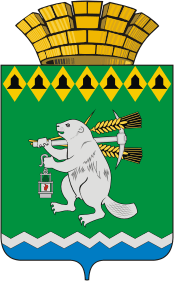 Дума Артемовского городского округаVI созыв51 заседание       РЕШЕНИЕОт  30 мая 2019 года                                                    			           №_____О повестке  51   заседания Думы Артемовского городского округаВ соответствии со статьей 11 Регламента Думы Артемовского городского округа, принятого решением Думы от 13 октября 2016 года   № 11,Дума Артемовского городского округа РЕШИЛА:Утвердить повестку  51  заседания  Думы Артемовского городского округа:1.О награждении Почетными  грамотами Думы Артемовского городского округа. Докладывает Константин Михайлович Трофимов, председатель Думы Артемовского городского округа.		2. Об установлении границы территории, в пределах которой осуществляется территориальное общественное самоуправление населением. Докладывает Константин Михайлович Трофимов, председатель Думы Артемовского городского округа.	3. О результатах публичных слушаний по проекту решения Думы Артемовского городского округа «О внесении изменений в Устав Артемовского городского округа». Докладывает Константин Михайлович Трофимов, председатель Думы Артемовского городского округа.4. О внесении изменений в Устав Артемовского городского округа. Докладывает Елена Витальевна Пономарева, заведующий юридическим отделом Администрации Артемовского городского округа.	5. О назначении и проведении публичных слушаний по обсуждению отчета об исполнении бюджета  Артемовского городского округа за 2018 год и проекта решения Думы Артемовского городского округа» Об утверждении отчета об исполнении бюджета Артемовского городского округа за 2018 год». Докладывает Александр  Юрьевич Соловьев, председатель постоянной комиссии по экономическим вопросам, бюджету и налогам.	6. Информация о мерах по предотвращению подтопления  поселка Буланаш вследствие ликвидации угольной шахты «Егоршинская».  Докладывает Андрей Вячеславович Самочернов, глава Артемовского городского округа.	7. О ходе выполнения решения Думы Артемовского городского округа от 28 марта 2019 года № 508 «Об эксплуатации полигона твердых коммунальных отходов в поселке Буланаш и размещении мусороперегрузочной станции (МПС). Докладывает Андрей Вячеславович Самочернов, глава Артемовского городского округа.	8. Об отчете главы Артемовского городского округа о результатах своей деятельности, о результатах деятельности Администрации Артемовского городского округа и иных подведомственных главе Артемовского городского округа органов местного самоуправления Артемовского городского округа,    в том числе о решении вопросов, поставленных Думой Артемовского городского округа в 2018 году. Докладывает Андрей Вячеславович Самочернов, глава Артемовского городского округа.	9. Об утверждении местных нормативов градостроительного проектирования Артемовского городского округа. Докладывает Наталья Владимировна Булатова, председатель Комитета  по архитектуре и градостроительству Артемовского городского округа.		10. Об утверждении перечня имущества, передаваемого из муниципальной собственности Артемовского городского округа  в государственную собственность Свердловской области. Докладывает Валентина Александровна  Юсупова, председатель  Комитета по управлению муниципальным имуществом Артемовского городского округа.	11. О внесении изменений в Положение «О порядке организации и проведении публичных слушаний на территории Артемовского городского округа». Докладывает  Михаил Александрович Угланов, председатель  постоянной комиссии по вопросам местного самоуправления, нормотворчеству и регламенту.	12. О внесении изменений в Порядок применения взысканий за несоблюдение муниципальными служащими Артемовского городского округа ограничений и запретов, требований о предотвращении или об урегулировании конфликта интересов и неисполнение обязанностей, установленных в целях противодействия коррупции.Докладывает Галина Валентиновна Маслова, главный специалист  отдела организации и обеспечения деятельности Администрации Артемовского городского округа.	13. О внесении изменений в  Порядок сообщения муниципальными служащими, замещающими должности муниципальной службы в органах местного самоуправления Артемовского городского округа, о возникновении личной заинтересованности при исполнении должностных обязанностей, которая приводит или может привести к конфликту интересов.Докладывает Галина Валентиновна Маслова, главный специалист  отдела организации и обеспечения деятельности Администрации Артемовского городского округа.	14. О внесении изменений в пункты 2 и 7 Порядка досрочного прекращения полномочий лиц, замещающих муниципальные должности в Артемовском городском округе, в связи с утратой доверия.Докладывает Галина Валентиновна Маслова, главный специалист  отдела организации и обеспечения деятельности Администрации Артемовского городского округа.	15. О внесении изменений в Положение «О звании Почетный гражданин Артемовского городского округа», принятое решением Думы Артемовского городского округа от 15 мая 2008 года № 343 (с изменениями). Докладывает Марина Леонидовна Суворова, заведующий отделом организации и обеспечения деятельности Администрации Артемовского городского округа.	16. О рассмотрении Предложения  Артемовской городской прокуратуры в порядке ст. 9 Федерального закона от 17.01.1992 № 2202-1 «О прокуратуре Российской Федерации» о разработке  и принятии муниципального правового акта, регулирующего вопросы депутатской этики на территории Артемовского городского округа.Докладывает  Михаил Александрович Угланов, председатель  постоянной комиссии по вопросам местного самоуправления, нормотворчеству и регламенту.	17. О выполнении решения Думы Артемовского городского округа от 25.04.2019  № 531 «О признании депутатского обращения  Арсенова В.С., депутата Думы Артемовского городского округа по одномандатному избирательному округу № 4, к главе Артемовского городского округа  А.В.Самочернова  по вопросу подтопления жилого дома талыми и дождевыми водами   дома № 55 по ул. Первомайской, в г. Артемовского. Докладывает  Александр  Иванович Миронов, заместитель главы Администрации – начальник Управления по городскому хозяйству и жилью.	18. О ходе  выполнения решения Думы Артемовского городского округа от 25.10.2018 № 431 «О признании депутатского обращения Котловой Е.И., депутата Думы Артемовского городского округа по одномандатному избирательному округу № 1, к главе Артемовского городского округа  о ремонте жилого дома № 43 ул. Свободы, г. Артемовского, депутатским запросом». Александр Иванович Миронов, заместитель главы Администрации – начальник Управления по городскому хозяйству и жилью.	19. О выполнении решения Думы Артемовского городского округа от 27.12.2018 № 475 «О признании депутатского обращения  Котловой Е.И., депутата Думы Артемовского городского округа по одномандатному избирательному округу № 1, к главе Артемовского городского округа  о ремонте жилого дома № 48 ул. Свободы, г. Артемовского, депутатским запросом». Докладывает   Александр Иванович  Миронов, заместитель главы Администрации -  начальник Управление  по городскому  хозяйству и жилью.	20. О направлении депутата Думы Артемовского городского округа в состав  рабочей группы по внесению изменений в Правила благоустройства на территории Артемовского городского округа и распределению полномочий между Управлением по городскому хозяйству и жилью Администрации Артемовского городского округа и Муниципальным казенным учреждением Артемовского городского округа «Жилкомстрой». Докладывает Константин Михайлович Трофимов, председатель Думы Артемовского городского округа.Председатель ДумыАртемовского городского округа 		                                 К.М.Трофимов